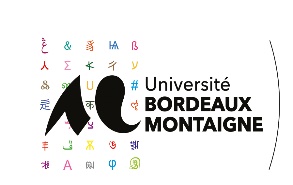 FICHE D’INSCRIPTION AU TOEIC L&R SESSIONS PRIVÉESTest of English for International CommunicationCe bulletin est en mode formulaire. Il doit être complété en ligne (parties grisées) et ensuite imprimé.*Toutes les informations utiles vous seront communiquées par mail. Veuillez indiquer l’adresse que vous consultez le plus souvent.TARIF :  110 € (TTC)  Etudiants extérieurs à l’université Bordeaux Montaigne.   80 € (TTC)   Etudiants de l’Université Bordeaux Montaigne inscrits en formation initiale (LMD).  95 € (TTC)   Personnel de Bordeaux Montaigne.  100 € (TTC)  Salariés, demandeurs d’emploi et retraités qui suivent une formation à l’université Bordeaux                             MontaigneTous les candidats recevront par mail une convocation et les plans d’accès dans les trois jours qui suivent la date limite d’inscription.Réception des Résultats : Vous recevrez par e-mail une attestation digitale de vos résultats, téléchargeable sur votre téléphone portable et/ou imprimable. Cette attestation infalsifiable est munie d’un code QR qui renvoie à un site sécurisé d’ETSGlobal et garantit votre score TOEIC .Lire page suivante les conditions générales d’inscriptionCONDITIONS GÉNÉRALES D’INSCRIPTIONMODE DE PAIEMENT : (Cochez le mode paiement choisi) Par chèque bancaire ou postal à l’ordre de l’Agent comptable de l’Université Bordeaux Montaigne Par carte bancaire au bureau CLE 014 – Bât CLEFF (selon les horaires indiqués en bas de page) En espèces à l’Agence comptable au bâtiment Miriam Makeba – 1er étage Lundi et jeudi de 9h00 à 12h00 et de 13h00 à 16h00 Paiement en ligne Joindre obligatoirement par e-mail en format PDF ce formulaire daté et signé avec la mention « lu et approuvé » manuscrite ainsi que votre carte d’étudiant(e) ou un certificat de scolarité à :sylvie.etienne@u-bordeaux-montaigne.frPour le paiement en ligne cliquez sur lien (Ctrl + clic) du tarif correspondant : 80€ Etudiants de Bordeaux Montaigne 110€ Etudiants Hors Bordeaux Montaigne 95€ Personnel de l'université Bordeaux Montaigne  100€ Public inscrit en formation continue à Bordeaux MontaigneMerci de préciser le nom et prénom du titulaire de la carte bancaire:     DOSSIER D’INSCRIPTION pour les paiements par chèque, carte bancaire ou espèces, joindre:Ce formulaire complété et signé avec la mention « lu et approuvé » manuscrite Une photocopie de votre carte d’étudiant(e) ou un certificat de scolaritéLe dossier complet doit être envoyé par courrier ou déposé à l’adresse suivante :A l’attention de Sylvie EtienneCité des Langues Etrangères du Français et des Francophonies Université Bordeaux Montaigne33607 Pessac cedexHeures d’ouverture CLEFF Bureau CLE 014 :Lundi (fermé le matin) et de 13h00 à 17h00Du mardi au jeudi de 9h30 à 12h00 et de 13h00 à 17h00Vendredi de 9h30 à 12h00 et de 13h00 à 16h00MODALITÉS :Aucun report ou annulation et remboursement d’une inscription ne sera effectué pour toute session de test annulée sauf dans le cas de force majeure et avec un justificatif l’attestant. Contactez  sylvie.etienne@u-bordeaux-montaigne.frFait à Pessac le            (Si ces deux lignes apparaissent sur une troisième page ne pas l’imprimer et datez et signez au bas de cette page)Signature du candidat (précédée de la mention « lu et approuvé » manuscrite)DATES DES TESTSVendredis de 17h00 à 20h00DATES DES TESTSVendredis de 17h00 à 20h00DATES DES TESTSVendredis de 17h00 à 20h00DATES LIMITES D’INSCRIPTIONDATES LIMITES D’INSCRIPTION9 février 20249 février 202424 janvier 202424 janvier 20248 mars 20248 mars 202421 février 202421 février 202412 avril 202412 avril 202427 mars 202427 mars 202424 mai 202424 mai 202406 mai 202406 mai 202414 juin 202414 juin 202429 mai 202429 mai 2024Nom :      Nom :      Nom :      Prénom :      Prénom :      Date de naissance :      Date de naissance :      Lieu de naissance :      Lieu de naissance :      Pays :      Adresse :      Adresse :      Adresse :      Adresse :      Adresse :      Code postale :      Code postale :      Code postale :      Ville :      Ville :      Téléphone portable :      Téléphone portable :      Téléphone portable :      Téléphone fixe :      Téléphone fixe :      Mail* :      Mail* :      Mail* :      Autre adresse mail :      Autre adresse mail :      